	What's the matter ? 1 -  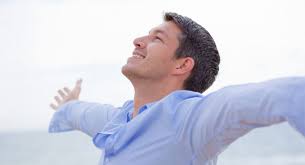                                                                             ......................................2 – Choose the correct answer : 1 -  It's ( alwayes  -  some times ) hot in the summer in Britin 2 -  It  ( often – always  ) rains  in Britin 3 – add   ing  for the following 1 – go     2 – shop            Match   the  following  words  with the pictures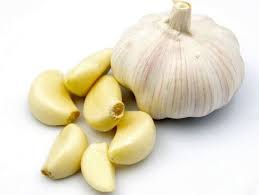 1 – garlic    2 – tomato     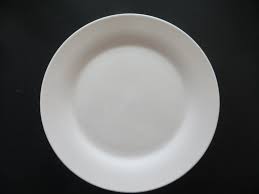 3 – pepper       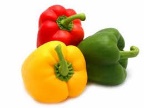 4 – plate5 – spoon 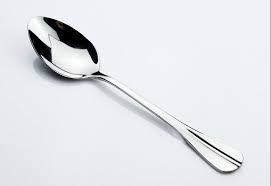 Complete : - 1 – lu - - h .2 – di - - er  .